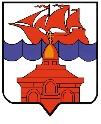 РОССИЙСКАЯ ФЕДЕРАЦИЯКРАСНОЯРСКИЙ КРАЙТАЙМЫРСКИЙ ДОЛГАНО-НЕНЕЦКИЙ МУНИЦИПАЛЬНЫЙ РАЙОНАДМИНИСТРАЦИЯ СЕЛЬСКОГО ПОСЕЛЕНИЯ ХАТАНГАПОСТАНОВЛЕНИЕО внесении дополнений в постановление Администрации сельского поселения Хатанга от 27.04.2023 г. № 069-П «О мероприятиях, проводимых с целью подготовки объектов социальной сферы и жилищно-коммунального комплекса сельского поселения Хатанга к работе в осенне-зимний период 2023-2024 годов»В соответствии с Федеральным Законом от 06.10.2003 № 131-ФЗ «Об общих принципах организации местного самоуправления в Российской Федерации», Федеральным законом от 27.07.2010 № 190-ФЗ «О теплоснабжении», Уставом сельского поселения Хатанга, с целью обеспечения контроля за подготовкой объектов социальной сферы и жилищно-коммунального комплекса сельского поселения Хатанга к работе в осенне-зимний период 2023-2024 годов,                                                 ПОСТАНОВЛЯЮ:Внести в постановление Администрации сельского поселения Хатанга от 27.04.2023 г. № 069-П «О мероприятиях, проводимых с целью подготовки объектов социальной сферы и жилищно-коммунального комплекса сельского поселения Хатанга к работе в осенне-зимний период 2023-2024 годов» (далее – постановление) следующие дополнения: 1.1. Изложить приложение № 2 к постановлению в редакции приложения к настоящему постановлению.Опубликовать постановление в Информационном бюллетене Хатангского сельского Совета депутатов и Администрации сельского поселения Хатанга и на официальном сайте органов местного самоуправления сельского поселения Хатанга www.hatanga24.ruКонтроль за исполнением настоящего постановления оставляю за собой.Постановление вступает в силу со дня его официального опубликования.Исполняющая обязанностиГлавы сельского поселения Хатанга							                  Т.В. ЗоткинаПриложение к постановлению Администрации сельского поселения Хатангаот 31.05.2023 г. № 103 – ППЛАНорганизационных мероприятий по подготовке учреждений и организаций сельского поселения Хатанга к работе в осенне-зимний период 2023-2024 годов31.05.2023 г.       № 103 – П №п/пНаименование мероприятияСрокисполненияОтветственныйисполнитель1Проведение весенних осмотров объектов инженерной инфраструктуры жилищно-коммунального комплекса, образования, здравоохранения и культуры в населённых пунктах сельского поселения10.05.2023-19.05.2023ООО «Энергия»,МУП «Хатанга-Энергия» сельского поселения Хатанга,ООО «ТАТ»,МБУК «КДК», Образовательные учреждения СП Хатанга,КГБУЗ «ТРБ № 1», Администрация сельского поселения Хатанга (ответственное лицо Храмова А.Н.)2Разработка планов мероприятий по подготовке объектов к работе в осенне-зимний периоддо 10.05.2023ООО «Энергия»,ООО «ТАТ»,МУП «Хатанга-Энергия» сельского поселения Хатанга,МБУК «КДК», Образовательные учреждения СП Хатанга,КГБУЗ «ТРБ № 1»3Разработка сводного плана подготовки объектов к работе в осенне-зимний периоддо 12.05.2023Отдел ЖКХ, благоустройства и градостроительства Администрации сельского поселения Хатанга (ответственное лицо Храмова А.Н.)4Выполнение мероприятий по подготовке объектов к работе в осенне-зимний период (проведение конкурсов, аукционов, выявление победителей, заключение контрактов (договоров), проведение текущих и капитальных ремонтов, проверка хода проведения текущих и капитальных ремонтов)15.05.2023-28.08.2023ООО «Энергия»,ООО «ТАТ»,МУП «Хатанга-Энергия» сельского поселения Хатанга,МБУК «КДК», Образовательные учреждения СП Хатанга,КГБУЗ «ТРБ № 1», Администрация сельского поселения Хатанга (ответственное лицо Храмова А.Н.)5Подготовка государственной статистической отчётности по форме № 1 ЖКХ зима (срочная) и представление её в министерство промышленности, энергетики и жилищно-коммунального хозяйства Красноярского края01.07.202301.08.202301.09.202303.10.202301.11.2023Отдел ЖКХ, благоустройства и градостроительства (ответственное лицо Храмова А.Н.)Администрации сельского поселения Хатанга6Подготовка информации по установленным формам и представление её в Управление по делам гражданской обороны и чрезвычайным ситуациям Администрации муниципального районапо запросуЗаместитель Главы сельского поселения Хатанга7Подготовка информации по установленным формам и представление её в министерство промышленности, энергетики и жилищно-коммунального хозяйства Красноярского краяпо запросуОтдел ЖКХ, благоустройства и градостроительства (ответственное лицо Храмова А.Н.)Администрации сельского поселения Хатанга8Проведение координационных совещаний комиссии:8.1О ходе выполнения мероприятий по завозу топлива в населённые пункты сельского поселениядва раза в месяц, с 19.06.2023до окончания завозаЗаместитель Главы сельского поселения Хатанга8.2О ходе выполнения мероприятий по подготовке объектов жилищно-коммунального комплекса к отопительному периоду26.05.202326.06.202325.07.202325.08.202325.09.2023Заместитель Главы сельского поселения Хатанга8.3О ходе выполнения мероприятий по подготовке объектов образования, здравоохранения и культуры сельского поселения Хатанга к отопительному периоду25.05.202324.06.202325.07.202325.08.202326.09.2023Заместитель Главы сельского поселения Хатанга9Проведение комиссией оценки готовности предприятий жилищно-коммунального комплекса сельского поселения к работе в осенне-зимний период с составлением актадо 28.07.2023Администрация сельского поселения Хатанга (ответственное лицо Храмова А.Н.)10Обеспечение проведения осмотра объектов жилищно-коммунального комплекса, образования, здравоохранения и культуры сельского поселения Хатангадо 31.08.2023Администрация сельского поселения Хатанга (ответственное лицо Храмова А.Н.)11Обеспечение проверок готовности объектов жилищно-коммунального комплекса, образования, здравоохранения и культуры сельского поселения Хатанга, выдача паспортов готовности к осенне-зимнему периодудо 31.08.2023ООО «Энергия»,ООО «ТАТ»,МУП «Хатанга-Энергия» сельского поселения ХатангаМБУК «КДК», Образовательные учреждения СП Хатанга,КГБУЗ «ТРБ № 1»12Подготовка и представление в Управление развития инфраструктуры паспортов готовности к осенне-зимнему периодудо 31.08.2023Отдел ЖКХ, благоустройства и градостроительства (ответственное лицо Храмова А.Н.)Администрации сельского поселения Хатанга